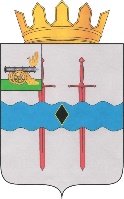 КОНТРОЛЬНО-РЕВИЗИОННАЯ КОМИССИЯ МУНИЦИПАЛЬНОГО ОБРАЗОВАНИЯ«КАРДЫМОВСКИЙ  РАЙОН» СМОЛЕНСКОЙ ОБЛАСТИ ПОСТАНОВЛЕНИЕот 13.01.2023                                         № 6В целях реализации ст. 11 Федерального закона от 07.02.2011 № 6-ФЗ «Об общих принципах организации и деятельности контрольно-счетных органов субъектов Российской Федерации и муниципальных образований» на основании Положения о Контрольно-ревизионной комиссии муниципального образования «Кардымовский район» Смоленской области, утвержденным решением Кардымовского районного Совета депутатов от 23.09.2021 № Ре-00048п о с т а н о в л я юУтвердить Стандарты финансового контроля Контрольно-ревизионной комиссии муниципального образования «Кардымовский район» Смоленской области согласно приложений к настоящему постановлению:- «Проведение финансово-экономической экспертизы проектов муниципальных правовых актов (включая обоснованность финансово-экономических обоснований) в части, касающейся расходных обязательств муниципального образования «Кардымовский район» Смоленской области, а также муниципальных программ» (приложение № 1);- «Осуществление аудита в сфере закупок товаров, работ, услуг» (приложение №2).Признать утратившим силу постановление Контрольно-ревизионной комиссии муниципального образования «Кардымовский район» Смоленской области от 24.03.2014 №11 «Об утверждении Стандарта по организации и проведению финансово-экономической экспертизы проектов муниципальных программ и внесение изменений в действующие муниципальные программы муниципального образования «Кардымовский район» Смоленской области».Настоящее постановление разместить на официальном сайте Контрольно-ревизионной комиссии муниципального образования «Кардымовский район» Смоленской области в сети «Интернет».Контроль за исполнением настоящего постановления оставляю за собой.КОНТРОЛЬНО-РЕВИЗИОННАЯ КОМИССИЯМУНИЦИПАЛЬНОГО ОБРАЗОВАНИЯ «КАРДЫМОВСКИЙ РАЙОН»СМОЛЕНСКОЙ ОБЛАСТИСТАНДАРТ ВНЕШНЕГО МУНИЦИПАЛЬНОГО ФИНАНСОВОГОКОНТРОЛЯСФК  «Проведение финансово-экономической экспертизы проектов муниципальных правовых актов (включая обоснованность финансово-экономических обоснований) в части, касающейся расходных обязательств муниципального образования «Кардымовский район» Смоленской области, а также муниципальных программ»п.Кардымово2023 годСодержание1. Общие положения 2. Содержание, цели, задачи, предмет и объекты финансово-экономической экспертизы 3. Порядок проведения финансово-экономической экспертизы 4. Последовательность проведения финансово-экономической экспертизыОформление результатов финансово-экономической экспертизы Общие положенияСтандарт внешнего муниципального финансового контроля «Проведениефинансово-экономической экспертизы проектов муниципальных правовых актов (включая обоснованность финансово-экономических обоснований) в части, касающейся расходных обязательств муниципального образования «Кардымовский  район» Смоленской области, а также муниципальных программ» (далее – Стандарт) разработан на основании Бюджетного кодекса Российской Федерации, пункта 2 статьи 9 и статьи 11 Федерального закона от 07.02.2011 № 6-ФЗ «Об общих принципах организации и деятельности контрольно-счетных органов субъектов Российской Федерации и муниципальных образований», Устава муниципального образования «Кардымовский район» Смоленской области, Положения о Контрольно-ревизионной комиссии муниципального образования «Кардымовский район» Смоленской области.1.2. Стандарт разработан в соответствии с Общими требованиями к стандартам внешнего государственного и муниципального контроля для проведения контрольных и экспертно-аналитических мероприятий контрольно-счетными органами субъектов Российской Федерации и муниципальных образований, утвержденными Коллегией Счетной палаты Российской Федерации, протокол от 17.10.2014 № 47К (993).1.3. Стандарт является специализированным стандартом и предназначен для методологического обеспечения реализации полномочий сотрудниками Контрольно-ревизионной комиссии муниципального образования «Кардымовский район» Смоленской области (далее – КРК Кардымовского района) по финансово-экономической экспертизе проектов муниципальных правовых актов (включая обоснованность финансово-экономических обоснований) в части, касающейся расходных обязательств муниципального образования «Кардымовский район» Смоленской области, а также муниципальных программ, в том числе обоснованность показателей (параметров и характеристик) бюджета, и подготовки заключения КРК Кардымовского района по результатам финансово-экономической экспертизы.1.4. Положения настоящего Стандарта не распространяются на проведение экспертизы проектов решений о бюджете муниципального образования «Кардымовский район» Смоленской области (далее – муниципальный район), вносимых в него изменений, а также проектов решений об исполнении бюджета муниципального района.1.5. Целью Стандарта является установление единых требований, правил и процедур организации и проведения КРК Кардымовского района финансово-экономической экспертизы проектов муниципальных правовых актов, муниципальных программ.1.6. Задачами Стандарта являются:- определение содержания, целей, задач, предмета и объектов финансово-экономической экспертизы;- определение правил и процедур проведения финансово-экономической экспертизы;- определение порядка оформления результатов финансово-экономической экспертизы.1.7. При организации и проведении финансово-экономической экспертизы проектов муниципальных правовых актов, муниципальных программ сотрудники КРК Кардымовского района обязаны руководствоваться Конституцией Российской Федерации, Бюджетным кодексом Российской Федерации, иными нормативными правовыми актами Российской Федерации и Смоленской области, а также Регламентом КРК Кардымовского района и настоящим Стандартом.1.8. По вопросам, порядок решения которых не урегулирован настоящим Стандартом, решения принимаются председателем КРК Кардымовского района.1.9. Внесение изменений в настоящий Стандарт осуществляется приказом председателя КРК Кардымовского района.1.10. Понятия и термины применяются в настоящем Стандарте в значениях, определенных бюджетным законодательством Российской Федерации.Содержание, цели, задачи, предмет и объекты финансово-экономической экспертизы2.1. Финансово-экономическая экспертиза проектов муниципальных правовыхактов, муниципальных программ представляет собой вид экспертно-аналитического мероприятия, в рамках которого обеспечивается реализация полномочий КРК Кардымовского района по внешнему муниципальному финансовому контролю в целях предупреждения и исключения нарушений при использовании средств бюджета муниципального района.2.2. Финансово-экономическая экспертиза проводится в отношении проекта муниципального правового акта, муниципальной программы, который содержит положения, касающиеся расходных обязательств муниципального района, в том числе устанавливающие, изменяющие или отменяющие расходное обязательство или правовые основания для его возникновения, регулирующие порядок принятия, исполнения, изменения или отмены расходных обязательств, а также порядок действий после исполнения расходного обязательства.2.3. Целью проведения финансово-экономической экспертизы проектов муниципальных правовых актов, муниципальных программ является обеспечение законности расходных обязательств муниципального района и достоверности оценки их объема, соответствия их целей и задач документам планирования муниципального района.2.4. Финансово-экономическая экспертиза проектов муниципальных правовыхактов, муниципальных программ не предполагает оценку общего социального, экономического эффекта от его реализации, определение масштаба и динамики негативных и позитивных социальных воздействий при принятии или непринятии муниципального правового акта, муниципальной программы. В пределах своей компетенции КРК Кардымовского района вправе выражать свое мнение по указанным аспектам.2.5. Финансово-экономическая экспертиза проектов муниципальных правовых актов, муниципальных программ включает оценку их соответствия основным направлениям государственной политики, установленным законами и иными нормативными правовыми актами Российской Федерации, Смоленской области и муниципального района в соответствующей сфере деятельности.2.6. Основными задачами финансово-экономической экспертизы проектов муниципальных правовых актов, муниципальных программ является оценка их положений на предмет:- соответствия требованиям федерального законодательства, законодательства Смоленской области и муниципальных правовых актов;- обоснованности финансово-экономического обоснования;- обоснованности заявленных финансово-экономических последствий принятия проекта муниципального правового акта, муниципальной программы.При проведении финансово-экономической экспертизы проектов муниципальных программ (проектов о внесении изменений в муниципальные программы) одними из задач также являются:- анализ соответствия положений проекта муниципальной программы, проекта о внесении изменений в муниципальную программу требованиям Порядка принятия решения о разработке муниципальных программ, их формирования и реализации;- контроль законности, полноты и обоснованности, а также взаимной согласованности основных параметров проекта муниципальной программы, проекта о внесении изменений в программу;- подготовка предложений по устранению имеющихся замечаний, совершенствованию содержания проекта муниципальной программы, проекта о внесении изменений в муниципальную программу.2.7. При проведении финансово-экономической экспертизы проектов муниципальных правовых актов, муниципальных программ КРК Кардымовского района в рамках своей компетенции вправе оценивать наличие в них коррупциогенных факторов.2.8. Предметом финансово-экономической экспертизы муниципальных правовых актов, муниципальных программ являются проекты муниципальных правовых актов, муниципальных программ, направленные в КРК Кардымовского района Кардымовского районного Совета депутатов, органами исполнительной власти муниципального района, являющимися разработчиками проектов муниципальных правовых актов, муниципальных программ, в целях проведения финансово-экономической экспертизы, а также документы и материалы, представляемые одновременно с ними.2.9. Экспертиза проектов муниципальных правовых актов, муниципальных программ должна основываться на принципах обоснованности, достаточности и достоверности.2.10. Объектами финансово-экономической экспертизы проектов муниципальных правовых актов, муниципальных программ являются органы государственной власти муниципального района (главные распорядители средств бюджета муниципального района), исполняющие полномочия в области рассматриваемого проекта муниципального правового акта, муниципальной программы и (или) являющиеся ответственными исполнителями муниципальных программ.2.11. Информационной основой финансово-экономической экспертизы проектов муниципальных правовых актов, муниципальных программ могут являться:- действующее законодательство Российской Федерации, Смоленской области, нормативно правовые акты в области экспертного мероприятия;- документы и материалы, предоставляемые одновременно с проектами муниципальных правовых актов, муниципальных программ;- решение о бюджете на текущий финансовый год и на плановый период;- статистические показатели, характеризующие социально-экономическое развитие муниципального района;- иная информация и документы, имеющиеся в открытых источниках по вопросу проведения финансово-экономической экспертизы, в том числе документы и материалы, полученные или сформированные КРК Кардымовского района в результате проведения экспертно-аналитических и (или) контрольных мероприятий.2.12. При проведении экспертизы сотрудники КРК Кардымовского района могут осуществлять оперативное взаимодействие с сотрудниками органов и организаций, разработавших проекты муниципальных правовых актов, муниципальных программ, либо на деятельность которых распространяется сфера правового регулирования проекта. При необходимости ознакомление с информацией и материалами, требующимися для проведения финансово-экономической экспертизы, может проводиться в их служебных помещениях. Для получения дополнительной информации в органы государственной власти и иные организации могут направляться запросы.Порядок проведения финансово-экономической экспертизы3.1. Финансово-экономические экспертизы проектов муниципальных правовых актов, муниципальных программ включаются в годовой план работы КРК Кардымовского района общими пунктами (без перечисления отдельных законов, правовых актов, муниципальных программ).3.2. Ответственный исполнитель назначается председателем КРК Кардымовского района (указывается на резолюции к поступившему проекту документа).3.3. Срок проведения финансово-экономической экспертизы проектов муниципальных правовых актов, муниципальных программ составляет не более 7 рабочих дней с даты поступления проекта в КРК Кардымовского района.3.4. Объем финансово-экономической экспертизы проектов муниципальных правовых актов, муниципальных программ (перечень обязательных к рассмотрениювопросов и глубина их проработки) определяется ответственным исполнителем по согласованию с председателем КРК Кардымовского района, исходя из целей и задач финансово-экономической экспертизы и условий ее проведения, срока подготовки заключения, а также полноты предоставленных материалов и качества их оформления.3.5. Программа проведения финансово-экономической экспертизы не составляется (в качестве типовой программы используется настоящий Стандарт).3.6. Финансово-экономическая экспертиза проекта муниципального правовогоакта, муниципальной программы проводится на основе комплексного анализа информации, определенной пунктом 2.11 настоящего Стандарта. Кроме того, в ходе проведения финансово-экономической экспертизы проекта муниципальной программы (проекта о внесении изменений в муниципальную программу) проводится анализ:- приоритетов, целей и задач муниципальной программы (рассматриваются вопросы о соответствии основных направлений муниципальной программы приоритетным целям социально-экономического развития муниципального района);- подпрограмм, подпрограммных мероприятий (рассматриваются вопросы достаточности раскрытия в муниципальной программе информации о содержании ее подпрограмм, мероприятий; взаимной согласованности подпрограмм и мероприятий, относящихся к сфере реализации муниципальной программы; соответствие подпрограмм и мероприятий подпрограмм задачам муниципальной программы, их достаточность для достижения целей и ожидаемых результатов);- наличия планируемых результатов реализации муниципальной программы;- соответствия объемов и источников финансирования мероприятий параметрам бюджета на текущий финансовый год и на плановый период в части расходов за счет средств федерального бюджета, бюджета Смоленской области и бюджета муниципального района;- взаимосвязь между объемами финансирования мероприятий и показателями результатов реализации муниципальной программы.3.7. При проведении финансово-экономической экспертизы проекта внесенияизменений в муниципальную программу оцениваются правомерность и обоснованность предлагаемых изменений, соответствие их показателям бюджета муниципального района на текущий финансовый год и на плановый период, конечным результатам муниципальной программы, а также корректность и логичность предлагаемых изменений.3.8. Подготовленные по результатам финансово-экономической экспертизы проектов муниципальных правовых актов, муниципальных программ выводы не должны иметь характер суждения (мнения) о целесообразности (нецелесообразности) принятия проектов, представленных на экспертизу.3.9. Если проект, представленный на финансово-экономическую экспертизу, предусматривает возникновение новых расходных обязательств, которые до его принятия не исполнялись, и предполагается вступление его в силу в течение текущего финансового года, или предусматривает увеличение расходных обязательств по существующим видам расходных обязательств, подлежит рассмотрению вопрос содержания в проекте норм, определяющих источники и порядок исполнения новых видов расходных обязательств в соответствии с требованиями статьи 86 Бюджетного кодекса Российской Федерации.Последовательность проведения финансово-экономическойэкспертизы. Оформление результатов финансово-экономической экспертизы4.1. Оформление поручения председателя КРК Кардымовского района о подготовке заключения (поручение и ответственное лицо указываются на резолюции к поступившему проекту документа).4.2. Подготовка и направление ответственным лицом запросов в органы исполнительной власти муниципального района, исполняющие полномочия в области рассматриваемого проекта муниципального правового акта, и (или) являющиеся ответственными исполнителями муниципальных программ (в случае необходимости).4.3. Проведение финансово-экономической экспертизы представленного проекта.4.4. Подготовка ответственным лицом проекта заключения о результатах финансово-экономической экспертизы представленного проекта и согласование его с председателем КРК Кардымовского района.4.5. Заключение представляет собой документ КРК Кардымовского района, отражающий практический и документальный результат финансово-экономической экспертизы, не может содержать политических оценок решений, принимаемых органами представительной и исполнительной власти по вопросам их ведения.В заключении указываются:- наименование проекта, по которому проводится экспертиза;- соответствие проекта муниципального правового акта, муниципальной программы законодательству и иным нормативным правовым актам Российской Федерации и Смоленской области;- замечания к проекту в целом и (или) к его отдельным нормам;- предложения по проекту в целом и (или) его отдельным нормам (при их наличии);- вывод по результатам проведенной финансово-экономической экспертизы (должен быть конкретным, содержать информацию о потребности либо об отсутствии потребности расходов бюджета муниципального района, в случае принятия представленного на экспертизу проекта в качестве проекта муниципального правового акта, муниципальной программы);- иная необходимая, по мнению лица, готовившего заключение, информация (анализ проекта, нормативно правовой базы, вопросов, касающихся регулирования проекта, ссылки на документы, материалы, используемые при подготовке заключения, установленные факты, обстоятельства, выводы и др.).4.6. Заключение подписывается председателем КРК Кардымовского района и вместе с сопроводительным письмом направляется в установленном порядке в орган местного самоуправления (администратору муниципальной программы), представивший проект муниципального правового акта, муниципальной программы на финансово-экономическую экспертизу.КОНТРОЛЬНО-РЕВИЗИОННАЯ КОМИССИЯМУНИЦИПАЛЬНОГО ОБРАЗОВАНИЯ «КАРДЫМОВСКИЙ РАЙОН» СМОЛЕНСКОЙ ОБЛАСТИСТАНДАРТ ВНЕШНЕГО МУНИЦИПАЛЬНОГОФИНАНСОВОГО КОНТРОЛЯСФК  «ОСУЩЕСТВЛЕНИЕ АУДИТА В СФЕРЕ ЗАКУПОК ТОВАРОВ, РАБОТ, УСЛУГ»п. Кардымово2023годСодержание1. Общие положения 2. Содержание аудита в сфере закупок 3. Информационная и правовая основы проведения аудита в сфере закупок 4. Порядок проведения аудита в сфере закупок 5. Подготовка к проведению аудита в сфере закупок (подготовительный этап) 6. Проведение аудита в сфере закупок (основной этап) 7. Оформление результатов аудита в сфере закупок (заключительный этап) 8. Использование результатов аудита в сфере закупок 9. Контроль за реализацией результатов аудита в сфере закупок 10. Формирование и размещение обобщенной информации о результатах аудита всфере закупок Приложение 1 Типовая программа проведения аудита в сфере закупок.Приложение 2 Примерная структура обобщенной информации о результатах аудита в сфере закупок за отчетный финансовый год.1. Общие положения.1.1. Стандарт внешнего муниципального финансового контроля «Аудит в сфере закупок товаров, работ, услуг» (далее - Стандарт) подготовлен в целях реализации полномочий Контрольно-ревизионной комиссии муниципального образования «Кардымовский район» Смоленской области (далее - КРК Кардымовского района) по осуществлению аудита в сфере закупок товаров, работ, услуг для муниципальных нужд в соответствии со статьей 98 Федерального закона от 05.04.2013 № 44-ФЗ «О контрактной системе в сфере закупок товаров, работ, услуг для обеспечения государственных и муниципальных нужд» (далее – Федеральный закон № 44-ФЗ), а также с учетом положений Федерального закона от 18.07.2011 № 223-ФЗ «О закупках товаров, работ, услуг отдельными видами юридических лиц».1.2. Стандарт разработан в соответствии с требованиями Федерального закона от 07.02.2011 № 6-ФЗ «Об общих принципах организации и деятельности контрольно-счетных органов субъектов Российской Федерации и муниципальных образований», Положения о Контрольно-ревизионной комиссии муниципального образования «Кардымовский район» Смоленской области, утвержденного решением Кардымовского районного Совета депутатов от 23.09.2021 №Ре-00048, на основе Общих требований к стандартам внешнего государственного и муниципального контроля для проведения контрольных и экспертно-аналитических мероприятий контрольно-счетными органами субъектов Российской Федерации и муниципальных образований, утвержденными Коллегией Счетной палаты Российской Федерации, (протокол от 17.10.2014 № 47К (993)).1.3. При подготовке настоящего Стандарта использован Стандарт внешнего государственного аудита (контроля) СГА 302 «Аудит в сфере закупок товаров, работ и услуг, осуществляемых объектами аудита (контроля)», утвержденный Коллегией Счетной палаты Российской Федерации (протокол от 21.04.2016 № 17К(1092)).1.4. Стандарт определяет требования, правила и процедуры осуществления сотрудниками КРК Кардымовского района при организации и проведении аудита в сфере закупок товаров, работ и услуг, осуществляемого в соответствии с законодательством Российской Федерации о контрактной системе в сфере закупок, в том числе при проведении комплекса контрольных и экспертно-аналитических мероприятий по аудиту формирования и контролю исполнения бюджета муниципального образования «Кардымовский район» Смоленской области (далее – бюджет муниципального района), а также при проведении иных проверок, в которых деятельность в сфере закупок проверяется как одна из составляющих деятельности объекта аудита.1.5. Целью Стандарта является установление общих правил и требований при осуществлении КРК Кардымовского района аудита в сфере закупок для осуществления анализа и оценки результатов закупок, достижения целей осуществления закупок, определенных статьей 13 Федерального закона № 44-ФЗ.1.6. Задачами Стандарта являются определение:- требований к содержанию аудита в сфере закупок;- основных источников информации для проведения аудита в сфере закупок;- этапов проведения аудита в сфере закупок и их содержания;- порядка подготовки и размещения обобщенной информации о результатах аудита в сфере закупок в единой информационной системе.1.7. По вопросам, порядок решения которых не урегулирован Стандартом, решение принимается председателем КРК Кардымовского района.2. Содержание аудита в сфере закупок.2.1. Аудит в сфере закупок – это вид внешнего муниципального финансового контроля, осуществляемого КРК Кардымовского района в соответствии с полномочиями, установленными Положением о Контрольно-ревизионной комиссии муниципального образования «Кардымовский район» Смоленской области, утвержденного решением Кардымовского районного Совета депутатов от 23.09.2021 №Ре-00048.2.2. Целью аудита в сфере закупок является анализ и оценка результатов закупок, достижения целей осуществления закупок, определенных статьей 13 Федерального закона № 44-ФЗ.2.3. Итогом аудита в сфере закупок является оценка уровня обеспечения муниципальных нужд с учетом затрат бюджетных средств, обоснованности планирования закупок, включая обоснованность цены закупки, реализуемости и эффективности осуществления указанных закупок. При этом оценке подлежат выполнение условий контрактов по срокам, объему, цене контрактов, количеству и качеству приобретаемых товаров, работ, услуг, а также порядок ценообразования и эффективность управления контрактами.2.4. Предметом аудита в сфере закупок является процесс использования объектом аудита бюджетных средств, направляемых на закупки, а также иных средств при осуществлении закупок товаров, работ, услуг в соответствии с требованиями законодательства о контрактной системе. Предметом аудита в сфере закупок также являются организация и эффективность функционирования контрактной системы в сфере закупок.2.5. Задачами аудита в сфере закупок являются:- проверка, анализ и оценка информации о законности, целесообразности, обоснованности, своевременности, эффективности и результативности расходов на закупки по планируемым к заключению, заключенным и исполненным контрактам;- обобщение результатов осуществления деятельности по проверке, анализу и оценке результатов закупок, в том числе установление причин выявленных отклонений, нарушений и недостатков;- подготовка предложений по устранению выявленных отклонений, нарушений и недостатков;- обобщение информации о реализации предложений по устранению выявленных отклонений, нарушений и недостатков при проведении аудита в сфере закупок и совершенствованию контрактной системы в сфере закупок.2.6. Объектами аудита в сфере закупок являются участники контрактной системы в сфере закупок, на которых распространяются полномочия КРК Кардымовского района, установленные Бюджетным кодексом Российской Федерации, Положением о КРК Кардымовского района.2.7. В процессе проведения аудита в сфере закупок в пределах полномочий КРК Кардымовского района проверяются, анализируются и оцениваются:- система организации закупок объекта аудита;- система и организация процесса планирования закупок товаров, работ, услуг;- проведенные объектом аудита процедуры определения поставщика (подрядчика, исполнителя);- система управления контрактами и результаты использования бюджетных средств;- законность, своевременность, обоснованность, целесообразность расходов на закупки;- эффективность и результативность использования бюджетных средств.2.8. Аудит в сфере закупок может быть осуществлен путем проведения контрольного или экспертно-аналитического мероприятия, а также отдельным вопросом мероприятия.3. Информационная и правовая основы проведения аудита в сфере закупок.Правовой и информационной основой проведения аудита в сфере закупок являются:1) законодательство о контрактной системе, включая Федеральный закон № 44-ФЗ и иные нормативные правовые акты о контрактной системе в сфере закупок, региональное законодательство и нормативные правовые акты в сфере закупок;2) внутренние документы объекта аудита в сфере закупок по осуществлению закупок товаров, работ, услуг:- документ о создании контрактной службы и положения о ней или документ, утверждающий постоянный состав работников заказчика, выполняющих функции контрактной службы без образования отдельного структурного подразделения или документ о назначении контрактного управляющего;- должностные регламенты сотрудников контрактной службы (контрактного управляющего);- документ о создании и регламентации работы комиссии (комиссий) по осуществлению закупок;- документ, регламентирующий процедуры планирования, обоснования и осуществления закупок;- документы, подтверждающие наличие высшего образования или дополнительного профессионального образования в сфере закупок;- утвержденные требования к отдельным видам товаров, работ, услуг (в том числе предельные цены товаров, работ, услуг) и (или) нормативные затраты на обеспечение функций заказчика;- утвержденные план закупок и план-график закупок;- документы по обоснованию закупок;- документы, регламентирующие проведение контроля в сфере закупок, осуществляемые заказчиком;- иные документы и информация в соответствии с целями проведения аудита в сфере закупок;3) сведения из единой информационной системы в сфере закупок, в том числе документы, утвержденные объектом аудита в сфере закупок и подлежащие размещению в единой информационной системе в сфере закупок (официальном сайте zakupki.gov.ru);4) сведения с электронных площадок и информация, размещаемая на них, включая реестры участников электронного аукциона, получивших аккредитацию на электронной площадке;5) сведения с официальных сайтов объектов аудита в сфере закупок и информация, размещаемая на них, в том числе о планируемых закупках;6) печатные издания, в которых публикуется информация о планируемых закупках;7) документы, подтверждающие поставку товаров, выполнение работ, оказание услуг потребителю, заключения об экспертизе результатов, предусмотренных контрактом, акты приемки, платежные документы, документы о постановке имущества на баланс, разрешения на ввод объектов строительства в эксплуатацию и иные документы, подтверждающие, что закупленные объектом аудита товары, работы и услуги достигли конечных потребителей, в интересах которых осуществлялась закупка;8) результаты предыдущих проверок соответствующих контрольных и надзорных органов;9) иная информация (документы, сведения), полученная от экспертов, в том числе информация о складывающихся на товарных рынках ценах товаров, работ, услуг, закупаемых для обеспечения муниципальных нужд. В ходе проведения мероприятия могут использоваться одновременно несколько источников информации, имеющих непосредственное отношение к предмету и объекту аудита в сфере закупок.4. Порядок проведения аудита в сфере закупок.4.1. Планирование аудита в сфере закупок осуществляется в ходе подготовки проекта плана работы КРК Кардымовского района на соответствующий год.4.2. Аудит в сфере закупок может включаться в план работы КРК Кардымовского района в качестве отдельного контрольного или экспертно- аналитического мероприятия либо в составе контрольного или экспертно-аналитического мероприятия, предмет которого включает вопрос проверки осуществления закупки товаров, работ, услуг.4.3. В случае если аудит в сфере закупок проводится как самостоятельное мероприятие, то наименование такого мероприятия может содержать слова «аудит в сфере закупок» с конкретизацией категории товаров (работ, услуг) и вида мероприятия (контрольное, экспертно-аналитическое) или метода контроля.4.4. В случае если аудит в сфере закупок осуществляется в качестве составной части (отдельного вопроса) контрольного (экспертно-аналитического мероприятия), то аудит в сфере закупок осуществляется с учетом оценки рисков возможных нарушений законодательства о контрактной системе.4.5. Проведение аудита в сфере закупок может осуществляться на основании общедоступных данных и полученной по запросам КРК Кардымовского района информации (без выхода на объект контроля).4.6. Проведение проверки в служебных помещениях заказчиков или иных органов (организаций) (с выходом на объект контроля) проводится в случаях, когда требуется ознакомиться с большим объемом информации (документов и материалов), опросить должностных лиц, проверить фактически поставленные товары (выполненные работы, оказанные услуги), способы и условия их приобретения и использования.4.7. Аудит в сфере закупок включает следующие этапы:- подготовка к проведению аудита в сфере закупок (подготовительный этап);- проведение аудита в сфере закупок (основной этап);- оформление результатов аудита в сфере закупок (заключительный этап).4.8. Продолжительность проведения каждого из указанных этапов зависит от особенностей объекта аудита в сфере закупок, количества планируемых объектом аудита в сфере закупок к заключению, заключенных и исполненных контрактов в проверяемом периоде, а также вида проведения аудита в сфере закупок – в виде отдельного контрольного (экспертно-аналитического) мероприятия либо составной части (отдельного вопроса) контрольного (экспертно-аналитического) мероприятия.4.9. При проведении аудита в сфере закупок применяются, в том числе Методические рекомендации по проведению аудита в сфере закупок, утвержденные Коллегией Счетной палаты Российской Федерации (протокол от 21.03.2014 № 15К(961)).4.10. В зависимости от формы осуществления аудит в сфере закупок проводится по правилам, установленным соответствующими Стандартами внешнего муниципального финансового контроля КРК Кардымовского района для контрольного или экспертно-аналитического мероприятия с учетом особенностей, установленных настоящим Стандартом.5. Подготовка к проведению аудита в сфере закупок (подготовительный этап).5.1. Подготовка к проведению аудита в сфере закупок включает осуществление следующих действий:- предварительное изучение предмета, объектов аудита в сфере закупок, анализ их специфики, сбор необходимых данных и информации;- определение цели (целей) и вопросов аудита в сфере закупок, способа проведения аудита в сфере закупок, метода сбора фактических данных и информации;- подготовки программы аудита в сфере закупок.5.2. Предварительное изучение предмета, объектов аудита в сфере закупок и их специфики проводится на основе сведений из общедоступных источников информации, имеющихся у КРК Кардымовского района (в том числе данных единой информационной системы в сфере закупок, официального сайта zakupki.gov.ru, электронных торговых площадок, официальных сайтов контрольных органов в сфере закупок, официальных сайтов объектов аудита и т.д.).На данном этапе сформируется перечень нормативных правовых актов, применяемых при проведении закупок с учетом специфики предмета и объекта аудита в сфере закупок.5.3. Результатом проведения подготовительного этапа является подготовка и утверждение программы контрольного (экспертно-аналитического) мероприятия, в которой отражаются цели и перечень вопросов по предмету аудита в сфере закупок.5.4. Проведение аудита в сфере закупок в виде отдельного контрольного мероприятия осуществляется по программе, сформированной на основе Типовой программы проведения аудита в сфере закупок согласно приложению 1 к настоящему Стандарту.6. Проведение аудита в сфере закупок (основной этап).6.1. На основном этапе в рамках мероприятий осуществляется проверка, анализ и оценка информации о законности, целесообразности, обоснованности, своевременности, эффективности и результативности расходов на закупки по планируемым к заключению, заключенным и исполненным контрактам в соответствии с вопросами программы проведения контрольного (экспертно-аналитического) мероприятия.Нарушения при осуществлении муниципальных закупок и закупок отдельными видами юридических лиц классифицируются с учетом положений Классификатора нарушений, выявляемых в ходе внешнего государственного финансового контроля.6.2. Под законностью расходов понимается соблюдение участниками контрактной системы в сфере закупок законодательства Российской Федерации о контрактной системе в сфере закупок.6.3. Под целесообразностью расходов на закупки понимается соответствие объекта закупки и результатов его использования целям, задачам, функциям и полномочиям заказчиков, возможность достижения целей закупок при выбранных характеристиках объекта закупок.6.4. Под обоснованностью расходов понимается соответствие объекта закупки, начальной или фактической цены контракта, способа определения поставщика (подрядчика, исполнителя), дополнительных требований к участникам закупки законодательству и иным нормативным правовым актам о контрактной системе.6.5. Под своевременностью расходов на закупки понимается планирование закупок, заключение контрактов и выполнение их условий в установленные сроки, достаточные для исполнения условий контрактов и обеспечивающие своевременное достижение целей и результатов закупок (выполнение функций и полномочий заказчиков). К несвоевременности закупок могут приводить нарушения и недостатки при планировании закупок, несвоевременное осуществление закупок, невыполнение условий контрактов, иные недостатки системы управления контрактами.При проверке, анализе и оценке результативности и своевременности закупок может осуществляться выборочный контроль выполнения условий контрактов в части соблюдения сроков исполнения обязательств сторон контракта, соответствия количества, качества и иных характеристик приобретаемых товаров (работ, услуг) положениям контракта и требованиям иных документов.Также может оцениваться правомерность внесения изменений в контракты и их расторжения, а также соблюдение порядка приемки заказчиком поставленных товаров, выполненных работ, оказанных услуг. В случае поставки некачественных товаров (работ, услуг), нарушения иных условий контрактов со стороны поставщиков (подрядчиков, исполнителей), проверяется применение заказчиком соответствующих мер ответственности.6.6. Под эффективностью закупок в настоящем Стандарте понимается достижение целей и результатов закупок с использованием наименьшего объема средств или достижение наилучшего результата закупок с использованием выделенного объема средств. Эффективность (плановая и фактическая) измеряется соотношением количественных показателей результатов и объема средств либо иных ресурсов, используемых для их достижения.6.7. Под результативностью закупок в настоящем Стандарте понимается достижение заданных результатов и установленных целей закупок, в том числе выполнение планов (планов-графиков) закупок и условий контрактов. Результативность измеряется соотношением плановых (заданных) и фактических результатов.Непосредственным результатом закупок является поставка (наличие) товаров (работ, услуг), установленного состава, количества, качества и других характеристик. Конечным результатом (целью) закупок является достижение целей и ожидаемых результатов деятельности, для обеспечения которой закупаются соответствующие товары (работы, услуги).6.8. Конкретный набор анализируемых в ходе аудита в сфере закупок направлений и вопросов (изучаемых документов и материалов, проверяемых органов и организаций) определяется программой проведения соответствующего контрольного или экспертно-аналитического мероприятия исходя из сроков проведения мероприятия, значимости и существенности ожидаемых выводов, содержания и особенностей деятельности объекта аудита и используемых в их деятельности закупок, подготовленной на основе Типовой программы проведения аудита в сфере закупок согласно приложению 1 к настоящему Стандарту.7. Оформление результатов аудита в сфере закупок (заключительный этап).7.1. В документах, составленных по результатам аудита в сфере закупок в зависимости от вида его проведения (в виде отдельного контрольного (экспертно-аналитического) мероприятия либо составной части (отдельного вопроса) контрольного (экспертно-аналитического), дается общая характеристика закупок соответствующею заказчика (заказчиков) в контролируемой сфере деятельности (состав и количество основных закупаемых товаров, работ, услуг; объемы используемых на закупки средств; количество заключенных контрактов; используемые правовые режимы и способы закупок). Также дается общая характеристика системы управления закупками, правовых актов и иных документов, определяющих цели и объекты закупок в соответствующей сфере деятельности.7.2. В случае, если закупка товаров (работ, услуг) не является единственным предметом соответствующего контрольного или экспертно-аналитического мероприятия, информация о результатах аудита в сфере закупок приводится в отдельном разделе акта или заключения. Наименование данного раздела должно содержать указание на цель и (или) предмет аудита в сфере закупок (проверку, анализ или оценку деятельности объектов контроля в сфере закупок).7.3. В актах приводятся все установленные факты (доказательства), характеризующие (влияющие на) законность, обоснованность, своевременность, результативность, эффективность, целесообразность и реализуемость закупок.7.4. В отчетах и заключениях приводится обобщенная информация об установленных отклонениях, нарушениях и недостатках, их причинах и последствиях. Степень обобщения информации определяется исходя из существенности (значимости) установленных отклонений (распространенности среди заказчиков, числа и стоимости закупок, величины стоимостной оценки отклонений и др.). В случае, если в ходе проведения аудита в сфере закупок выявлены нарушения (недостатки) и сделанные по итогам аудита выводы указывают на возможность существенно повысить качество и результаты работы объекта аудита в сфере закупок, необходимо подготовить соответствующие предложения (рекомендации), направленные на их устранение и на совершенствование деятельности объекта аудита в сфере закупок и включить их в информацию о результатах аудита в сфере закупок.В информации о результатах аудита в сфере закупок также отражается информация об устранении установленных ранее нарушений и недостатков, их причин и последствий.8. Использование результатов аудита в сфере закупок.8.1 Для принятия мер по устранению (предотвращению) установленных в ходе аудита в сфере закупок нарушений и недостатков, их причин и последствий объекту аудита направляются представления КРК Кардымовского района, содержащие соответствующие предложения.8.2. В случае установления в ходе аудита в сфере закупок нарушений иного законодательства и нормативных правовых актов, регулирующих иные правоотношения, КРК Кардымовского района принимает меры в соответствии со своими полномочиями.8.3. Информация о нарушениях законодательства и иных нормативных правовых актов о контрактной системе, выявленных КРК Кардымовского района, направляется в соответствующие контрольные органы в сфере закупок для принятия мер реагирования.8.4. Информационные письма с предложениями по совершенствованию контрактной системы, информацией о признаках нарушений законодательства могут направляться иным органам и организациям.9. Контроль за реализацией результатов аудита в сфере закупок.9.1. Процесс контроля реализации результатов аудита в сфере закупок представляет собой обеспечение эффективной реализации предложений Контрольно-ревизионной комиссии об устранении нарушений и недостатков, выявленных в результате проведения контрольного или экспертно-аналитического мероприятия.9.2. Контроль за реализацией информационных писем КРК Кардымовского района состоит в анализе своевременности их направления адресатам и рассмотрении полученных ответов (при их поступлении) или изучении принятых решений по материалам, указанным в этих сообщениях.10. Формирование и размещение обобщенной информации о результатах аудита в сфере закупок. Обобщенная информация о результатах аудита в сфере закупок за отчетный финансовый год формируется в соответствии с примерной структурой согласно приложению 2 к настоящему Стандарту.Обобщенная информация включается в годовой отчет о деятельности Контрольно-ревизионной комиссии (в виде отдельного раздела и (или) в составе информации о результатах проведения соответствующих контрольных и экспертно-аналитических мероприятий).ТИПОВАЯ ПРОГРАММАпроведения аудита в сфере закупокОснование для проведения аудита: пункт __________плана работы КРК Кардымовского района на 20___год.Цели аудита: провести анализ и оценить результаты закупок, достижения целей осуществления закупок, определенных статьей 13 Федерального закона от 05.04.2013 № 44-ФЗ «О контрактной системе в сфере закупок товаров, работ, услуг для обеспечения государственных и муниципальных нужд».Предмет аудита: средства бюджета муниципального образования «Кардымовский район» Смоленской области (бюджетов городских и сельских поселений), использованные на осуществление закупок товаров, работ, услуг для обеспечения муниципальных нужд.Объекты аудита: муниципальный заказчик, уполномоченный орган (уполномоченное учреждение), специализированная организация, поставщик (подрядчик, исполнитель).Проверяемый период: 20__ год, при необходимости прочие периоды.Вопросы аудита:1. Анализ количества и объемов закупок объектом аудита за отчетный период, в том числе в разрезе способов осуществления закупок (конкурентные способы, закупки у единственного поставщика (подрядчика, исполнителя) включая закупки до 100 тыс. рублей);2. Проверка законности закупок, в том числе:- анализ организационного и нормативного обеспечения закупок у объекта аудита, включая оценку системы ведомственного контроля в сфере закупок и контроля в сфере закупок и системы управления контрактами в части своевременности действий объекта аудита по реализации условий контракта, применения обеспечительных мер и мер ответственности по контракту и их влияние на достижение целей осуществления закупки;- проверка наличия и порядка формирования контрактной службы (назначения контрактных управляющих), комиссии (комиссий) по осуществлению закупок, выбора и функционал специализированной организации, организации централизованных закупок, организации совместных конкурсов и аукционов;- проверка наличия утвержденных требований к отдельным видам товаров, работ, услуг, в том числе к предельным ценам на них, и (или) нормативных затрат на обеспечение функций заказчиков;- оценка организации и порядка проведения ведомственного контроля в сфере закупок в отношении подведомственных заказчиков;- проверка наличия обязательного общественного обсуждения закупок в случае, если начальная (максимальная) цена контракта либо цена контракта, заключаемого с единственным поставщиком (подрядчиком, исполнителем), превышает размер, установленный Правительством Российской Федерации;- проверка соблюдения требований к содержанию документации (извещения) о закупке;- анализ плана закупок (плана-графика закупок), проверка порядка формирования, утверждения и ведения плана закупок (плана-графика закупок), а также порядка их размещения в открытом доступе;- анализ применения обеспечительных мер и мер ответственности по контракту.3. Анализ и оценка целесообразности закупок, в том числе:- оценка целевого характера использования поставленных товаров, результатов выполненных работ, оказанных услуг;- наличие среди закупок заказчика товаров (работ, услуг), имеющих избыточные потребительские свойства или являющихся предметами роскоши, а также влияние, которое может оказать на результаты деятельности заказчика исключение или уменьшение характеристик объекта закупок, в том числе достаточность выделенного объема средств и осуществленных закупок для достижения целей и результатов закупок.4. Анализ обоснованности закупки объектом аудита, в том числе:- проверка обоснованности и законности выбора конкурентного, способа определения поставщика (подрядчика, исполнителя);- анализ нормирования и установления начальных (максимальных) цен контрактов;- оценка наличия и достоверности источников информации для определения начальной (максимальной) цены контракта, цены контракта, заключаемого с единственным поставщиком.5. Анализ осуществления закупки объектом аудита и их своевременности, в том числе: анализ документации (извещения) на предмет наличия (отсутствия) факторов, ограничивающих число участников закупок и достижение экономии бюджетных средств, соблюдения срока заключения контракта;- проверка документации (извещения) о закупке на предмет включения требований к участникам и объекту закупки, влекущих ограничение конкуренции;- анализ качества исполнения плана закупок (плана-графика закупок);- проверка наличия признаков ограничения доступа к информации о закупке, приводящей к необоснованному ограничению числа участников закупок;- проверка размера авансирования и его обоснованность;- проверка наличия в контракте обязательных условий, предусмотренных Федеральным законом № 44-ФЗ;- проверка порядка оценки заявок, критерии этой оценки;- установление преимуществ отдельным участникам закупок;- проверка наличия обеспечения заявок при проведении конкурсов и закрытых аукционов;- проверка применения антидемпинговых мер при проведении конкурса и аукциона;- проверка и оценка обоснованности допуска (отказа в допуске) участников закупки, отстранения участника закупки от участия в определении поставщика (подрядчика, исполнителя) или отказ от заключения контракта, в том числе анализ поступления жалоб от участников закупки;- проверка порядка оценки заявок, окончательных предложений участников закупки, критерии этой оценки, в том числе проанализировать поступление жалоб от участников закупки;- проверка протоколов, составленных в ходе осуществления закупок, включая их наличие, требований к содержанию и размещению;- проверка соответствия контракта требованиям, предусмотренным документацией (извещением) о закупке, протоколам закупки, заявке участника закупки;- проверка соблюдения сроков заключения контрактов;- проверка наличия и соответствия законодательству предоставленного обеспечения исполнения контракта.6. Анализ и оценка эффективности осуществления закупки, в том числе:- оценка соответствия поставленных товаров, выполненных работ, оказанных услуг требованиям, установленным в контрактах;- оценка целевого характера использования поставленных товаров, результатов выполненных работ и оказанных услуг;- анализ экономии бюджетных средств, полученных по результатам осуществления закупок.7. Анализ и оценка результативности закупки, в том числе:- анализ соблюдения сроков исполнения обязательств сторонами контракта, выполнение планов (планов-графиков) закупок;- проверка правомерности внесения изменений в контракты и соблюдения порядка расторжения контракта;- проверка наличия экспертизы результатов, предусмотренных контрактом, и отчета о результатах отдельных этапов исполнения контракта, о поставленном товаре, выполненной работе или об оказанной услуге;- оценка действий заказчика по реализации условий контракта, соблюдения порядка приёмки товаров, работ и услуг, наличия в запланированном количестве (объеме).Примерная структура обобщенной информации орезультатах аудита в сфере закупок за отчетный финансовый годОб утверждении Стандартов финансового контроля Контрольно – ревизионной           комиссии муниципального образования «Кардымовский район» Смоленской области Председатель Контрольно-ревизионной комиссии муниципального образования «Кардымовский район» Смоленской областиЛ.Л. ЛифкеПриложение 1 к постановлению председателя Контрольно-ревизионной комиссии муниципального образования «Кардымовский район» Смоленской области _________13.01.2023г. №6___Приложение 2 к постановлению председателя Контрольно-ревизионной комиссии муниципального образования «Кардымовский район» Смоленской области 13.01.2023г. № 6___Приложение №1 к СФК Приложение №2 к СФК№п/п           Результаты аудита в сфере закупок    ДанныеОбщая характеристика мероприятийОбщая характеристика мероприятийОбщая характеристика мероприятий1Общее количество мероприятий, в рамкахкоторых проводился аудит в сфере закупокУказывается количествопроведенных мероприятий2Общее количество объектов, в которыхпроводился аудит в сфере закупокУказывается количествопроверенных объектов3Общее количество и сумма контрактов назакупку, проверенных в рамках аудита в сферезакупокУказывается количествоконтрактов и сумма (тыс.рублей)Выявленные нарушенияВыявленные нарушенияВыявленные нарушения4Общее количество нарушений законодательства оконтрактной системе, выявленных при аудите всфере закупок по результатам проверки, анализаи оценки информации о законности,целесообразности, обоснованности,своевременности, эффективности ирезультативности расходов на закупки попланируемым к заключению, заключенным иисполненным контрактамУказывается количество исумма нарушений (тыс. рублей)в том числе в части проверки: -в том числе в части проверки: -в том числе в части проверки: -4.1организации закупок(контрактные службы, комиссии,специализированные организации,централизованные закупки, совместные конкурсыи аукционы, утвержденные требования котдельным видам товаров, работ, услуг,общественное обсуждение крупных закупок)Указывается количествонарушений4.2планирования закупок(план закупок, план-график закупок, обоснованиеЗакупки)Указывается количествонарушений и сумма нарушений(тыс. рублей)4.3документации (извещения) о закупках(требования к участникам, требования кобъекту закупки, признаки ограничения доступа кинформации, содержание извещения идокументации о закупке, размер авансирования,обязательные условия в проекте контракта,порядок оценки заявок и установленныекритерии, преимущества отдельным участникамзакупок)Указывается количествонарушений и сумма нарушений(тыс. рублей)4.4заключенных контрактов(соответствие контракта документации ипредложению участника, сроки заключенияконтракта, обеспечение исполнение контракта)Указывается количествонарушений и сумма нарушений(тыс. рублей)4.5процедур закупок(обеспечение заявок, антидемпинговые меры,обоснованность допуска (отказа в допуске)участников закупки, применение порядка оценкизаявок, протоколы)Указывается количествонарушений и сумма нарушений(тыс. рублей)4.6исполнения контракта(законность внесения изменений, порядокрасторжения, экспертиза результатов, отчет орезультатах, своевременность действий,соответствие результатов установленнымтребованиям, целевой характер использованиярезультатов)Указывается количествонарушений и сумма нарушений(тыс. рублей)4.7применения обеспечительных мер и мерответственности по контрактуУказывается количествонарушений и сумма нарушений(тыс. рублей)4.8закупок у единственного поставщика,подрядчика, исполнителя(обоснование и законность выбора способаосуществления закупки, расчет и обоснованиецены контракта)Указывается количествонарушений и сумма нарушений(тыс. рублей)4.9иных нарушений, связанных с проведениемзакупокУказывается количествонарушений и сумма нарушений(тыс. рублей)5Общее количество и сумма закупок, в которыхпри аудите в сфере закупок выявлены нарушениязаконодательства о контрактной системеУказывается количествозакупок и сумма (тыс. рублей)Представления и обращенияПредставления и обращенияПредставления и обращения6Общее количество представлений(предписаний), направленных по результатамконтрольных мероприятий по итогам аудита всфере закупокУказывается количествонаправленных представлений(предписаний)7Общее количество обращений, направленных вправоохранительные органы по результатаммероприятий по итогам аудита в сфере закупокУказывается количествонаправленных обращенийУстановление причинУстановление причинУстановление причин8Основные причины отклонений, нарушений инедостатков, выявленных в ходе мероприятий врамках аудита в сфере закупокУказываются установленныепричины (действиядолжностных лиц, недостатокметодического обеспечения,правовые «пробелы» и т. д.)ПредложенияПредложенияПредложения9Предложения по совершенствованиюконтрактной системы, меры по повышениюрезультативности и эффективности расходов назакупки, в том числе нормативно-правовогохарактераУказываются предложения